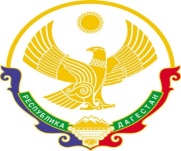 РЕСПУБЛИКА ДАГЕСТАНМУНИЦИПАЛЬНЫЙ РАЙОН «ГУМБЕТОВСКИЙ РАЙОН»СОБРАНИЕ ДЕПУТАТОВ СЕЛЬСКОГО ПОСЕЛЕНИЯ«СЕЛО ЧИРКАТА»__________________________________________________________________________________________________________________________________________________________________________________________________Индекс: 368933,  ИНН 0509001783КПП 050901001   e-mail: aspchirkata@mail.ruРЕШЕНИЕот 31 мая 2018 года                                                                                                            № 7 «О внесении изменений и дополнений в Устав сельского поселения «село Чирката»      С целью приведения Устава сельского поселения «село Чирката» в соответствие с федеральным и региональным законодательством Собрание депутатов сельского поселения «село Чирката»,РЕШИЛО:       I. Внести в Устав сельского поселения «село Чирката» следующие изменения и дополнения:В статье 1:В части 2 в наименовании Закона Республики Дагестан от 13.01.2005г. №6 «О статусе и границах муниципальных образований Республики Дагестан» слова "и границах" исключить;В статье 2:В пункте 3 части 1 слова "рекреационные земли" заменить словами "земли рекреационного назначения";В статье 6:Пункт 9 части 1 изложить в следующей редакции:«9) утверждение правил благоустройства территории сельского поселения, осуществление контроля за их соблюдением, организация благоустройства территории сельского поселения в соответствии с указанными правилами, а также организация использования, охраны, защиты, воспроизводства городских лесов, лесов особо охраняемых природных территорий, расположенных в границах населенных пунктов сельского поселения»;В статье 7:      Пункт 11 части 1 признать утратившим силу; В статье 8:а) Часть 1 дополнить пунктом 5.1 следующего содержания:«5.1) полномочиями в сфере стратегического планирования, предусмотренными Федеральным законом от 28 июня 2014 года № 172-ФЗ "О стратегическом планировании в Российской Федерации";»;б) Пункт 7 части 1 изложить в следующей редакции:«7) организация сбора статистических показателей, характеризующих состояние экономики и социальной сферы сельского поселения, и предоставление указанных данных органам государственной власти в порядке, установленном Правительством Российской Федерации;»;В статье 18:а) Наименование статьи изложить в следующей редакции:"Статья 18. Публичные слушания, общественные обсуждения";б) Пункт 3 части 3 признать утратившим силу;в) Часть 3 дополнить пунктом 3.1 следующего содержания:«3.1) проект стратегии социально-экономического развития сельского поселения;»;г) В части 4 слова "Порядок организации и проведения публичных слушаний" заменить словами "Порядок организации и проведения публичных слушаний по проектам и вопросам, указанным в части 3 настоящей статьи,";д) Дополнить частью 6 следующего содержания:«6. По проектам генеральных планов, проектам правил землепользования и застройки, проектам планировки территории, проектам межевания территории, проектам правил благоустройства территорий, проектам, предусматривающим внесение изменений в один из указанных утвержденных документов, проектам решений о предоставлении разрешения на условно разрешенный вид использования земельного участка или объекта капитального строительства, проектам решений о предоставлении разрешения на отклонение от предельных параметров разрешенного строительства, реконструкции объектов капитального строительства, вопросам изменения одного вида разрешенного использования земельных участков и объектов капитального строительства на другой вид такого использования при отсутствии утвержденных правил землепользования и застройки проводятся общественные обсуждения или публичные слушания, порядок организации и проведения которых определяется нормативным правовым актом Собрания депутатов с учетом положений законодательства о градостроительной деятельности.»;В статье 26:а) Пункт 4 части 1 изложить в следующей редакции:"4) утверждение стратегии социально-экономического развития муниципального образования;"б) Часть 1 дополнить пунктом 11 следующего содержания:"11) утверждение правил благоустройства территории муниципального образования.";В статье 30:Часть 2 дополнить новым абзацем пятым следующего содержания:«Собранию депутатов сельского поселения для проведения голосования по кандидатурам на должность главы сельского поселения представляется не менее двух зарегистрированных конкурсной комиссией кандидатов.»;В статье 32:Часть 4 изложить в следующей редакции:«4.В случае, если глава сельского поселения, полномочия которого прекращены досрочно на основании правового акта Главы Республики Дагестан об отрешении от должности главы сельского поселения либо на основании решения Собрания депутатов об удалении главы сельского поселения в отставку, обжалует данные правовой акт или решение в судебном порядке, Собрание депутатов не вправе принимать решение об избрании главы сельского поселения, избираемого Собранием депутатов из числа кандидатов, представленных конкурсной комиссией по результатам конкурса, до вступления решения суда в законную силу.»;В статье 38:В пункте «б» части 6 слова «, а также политических партий, выдвинувших списки кандидатов, которым переданы депутатские мандаты в соответствии с законом Республики Дагестан, предусмотренным пунктом 17 статьи 35 Федерального закона от 12.06.2002г. №67-ФЗ» исключить;В статье 44:Дополнить частью 10 следующего содержания:«10. Изложение устава сельского поселения в новой редакции муниципальным правовым актом о внесении изменений и дополнений в устав сельского поселения не допускается. В этом случае принимается новый устав сельского поселения, а ранее действующий устав сельского поселения и муниципальные правовые акты о внесении в него изменений и дополнений признаются утратившими силу со дня вступления в силу нового устава сельского поселения.»;Дополнить статьей 44.1 следующего содержания:«Статья  44.1. Содержание правил благоустройства территории сельского поселения1. Правила благоустройства территории сельского поселения утверждаются Собранием депутатов сельского поселения.2. Правила благоустройства территории сельского поселения могут регулировать вопросы:1) содержания территорий общего пользования и порядка пользования такими территориями;2) внешнего вида фасадов и ограждающих конструкций зданий, строений, сооружений;3) проектирования, размещения, содержания и восстановления элементов благоустройства, в том числе после проведения земляных работ;4) организации освещения территории сельского поселения, включая архитектурную подсветку зданий, строений, сооружений;5) организации озеленения территории сельского поселения, включая порядок создания, содержания, восстановления и охраны расположенных в границах населенных пунктов газонов, цветников и иных территорий, занятых травянистыми растениями;6) размещения информации на территории сельского поселения, в том числе установки указателей с наименованиями улиц и номерами домов, вывесок;7) размещения и содержания детских и спортивных площадок, площадок для выгула животных, парковок (парковочных мест), малых архитектурных форм;8) организации пешеходных коммуникаций, в том числе тротуаров, аллей, дорожек, тропинок;9) обустройства территории сельского поселения в целях обеспечения беспрепятственного передвижения по указанной территории инвалидов и других маломобильных групп населения;10) уборки территории сельского поселения, в том числе в зимний период;11) организации стоков ливневых вод;12) порядка проведения земляных работ;13) участия, в том числе финансового, собственников и (или) иных законных владельцев зданий, строений, сооружений, земельных участков (за исключением собственников и (или) иных законных владельцев помещений в многоквартирных домах, земельные участки под которыми не образованы или образованы по границам таких домов) в содержании прилегающих территорий; (вступает в силу 28.06.2018)14) определения границ прилегающих территорий в соответствии с порядком, установленным законом Республики Дагестан; (вступает в силу 28.06.2018)15) праздничного оформления территории сельского поселения;16) порядка участия граждан и организаций в реализации мероприятий по благоустройству территории сельского поселения;17) осуществления контроля за соблюдением правил благоустройства территории сельского поселения.»;В статье 59:Часть 2 изложить в следующей редакции:«2. Вопросы введения и использования указанных в части 1 настоящей статьи разовых платежей граждан решаются на местном референдуме, а в случаях, предусмотренных пунктами 4 и 4.1 части 1 статьи 25.1 Федерального закона от 06.10.2003 №131-ФЗ, на сходе граждан.».II. Главе сельского поселения «село Чирката» в порядке, установленном Федеральным законом от 21.07.2005г. №97-ФЗ «О государственной регистрации уставов муниципальных образований», представить настоящее Решение «О внесении изменений и дополнений в Устав сельского поселения «село Чирката» на государственную регистрацию в Управление Министерства юстиции Российской Федерации по Республике Дагестан.III. Главе сельского поселения «село Чирката» опубликовать Решение «О внесении изменений и дополнений в Устав сельского поселения «село Чирката» в течении семи дней со дня его поступления с Управления Министерства юстиции Российской Федерации по Республике Дагестан после его государственной регистрации.IV. Настоящее решение вступает в силу со дня его официального обнародования, произведенного после его государственной регистрации.    Председатель Собрания депутатов                                              Х.Д. Магомедов